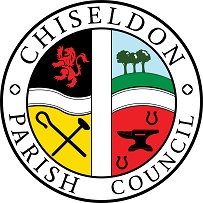 You are summoned to the November 2023 PARISH COUNCIL MEETING.AGENDAon Monday 13th November 2023 at 7.30pm at the Recreation Hall, off Norris Close, Chiseldon.  Public recess   -   to receive questions and comments from the public on Council related matters.  Members of the public are allowed to address the Chairman for 3 minutes.  No decisions will be taken at this meeting. Discussion will only take place when a subject raised is within an agenda item.  Maximum 10 minutes  List attendances and vote on approval of apologies for absence (Absences without apologies to be noted separately) To vote on co-option of 4 candidates for Parish Cllr. (if any candidates are in attendance). See additional informationVote on any declarations of interests - and vote on any dispensations requested. Approval of minutes – Full Council meeting 9th October 2023.  Action Points from last meeting. 	6. Community safety, including Police report.  Ward Cllr reports. Update from Cllr Kearsey on Swindon Borough Council’s (SBC) proposal of the transfer of further services to Parish Councils, plus update to Parish Charter. See additional informationDiscussion and vote on feedback to SBC on the draft Parish Charter document. See additional information10.Discussion and vote on change to Chiseldon Parish Council election cycle to synch with SBC election cycle. See additional information11. FINANCE. To approve £3800 for ash tree removal at Rec Ground by Morgan Trees.   Approved by EGPA committee but only £2150.00 in the tree budget for the year.  Remaining funds of £1650.00 to come from unallocated funds. 12. FINANCE.  To approve the grant fund request of £288.00 from the Chiseldon Memory Café. See additional information13. FINANCE.  To vote on the expenditure required to install Cloudberry backup on the 2 staff laptops.  See additional information.14. Approval of policies: None for Nov 2315. PLANNING. Discuss and vote on S/HOU/23/1201. 2 New Farm Cottages, Ridgeway. Erection of single storey and rear extension and detached garage.16. PLANNING. Discussion & vote on any additional planning applications received from Swindon Borough Council where a time extension is not approved to hear the item at the next planning meeting.  Published on the councils Facebook page and on the councils website.	17. COMMITTEE REPORTS: Brief reports only please due to time constraints.Finance – Review & Vote on October 2023 finance figures-loaded onto MS Teams in “Teams/Chiseldon Parish Council/Files”  November finance figures to date loaded into MS Teams for information.Finance report No meetingEGPA report from Cllr RogersPlanning, Highways and Transport report from Cllr Jefferies. Risk Assessment report from Clerk. See additional informationCorrespondence feedback for Cllrs – if available, loaded onto MS Teams.18.  Items for next agenda. (Cannot be discussed and/or voted on at this meeting)The next Full Council meeting will be on Monday 11th December 2023 7.30pm. The Recreation Hall, Off Norris Close, Chiseldon. Contact details  Mrs Clair Wilkinson, Clerk. clerk@chiseldon-pc.gov.uk Tel 01793 740744Signed by Clerk: C Wilkinson. Dated:07.12.2023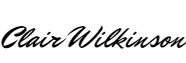 Please see our privacy policy on www.chiseldon-pc.gov.uk for full details of how we store & manage data. Legislation to allow the council to vote and/or act:Item 11. Trees LGA 1892 s.8 (1)(i) 
Item 12. Grant LGA 1972 s.137Item 13. Backup LGA 1972 s.111 The public should request a copy of additional materials for agenda items, directly to the clerk at clerk@chiseldon-pc.gov.uk. This does not include items marked as confidential.Chiseldon Parish Council under law, has a duty to conserve biodiversity under the Natural Environment and Rural Communities Act 2006 and consider the impact of their decisions under the Crime and Disorder Act 1998 Section 17.Councillors will review their decisions when required, with these acts in mind, and they will be minuted accordingly. For more details see our “Biodiversity Duty” and Crime and Disorder” policy  which will appear on our website www.chiseldon-pc.gov.uk as soon as possible.